IRS Tax-Exempt Letter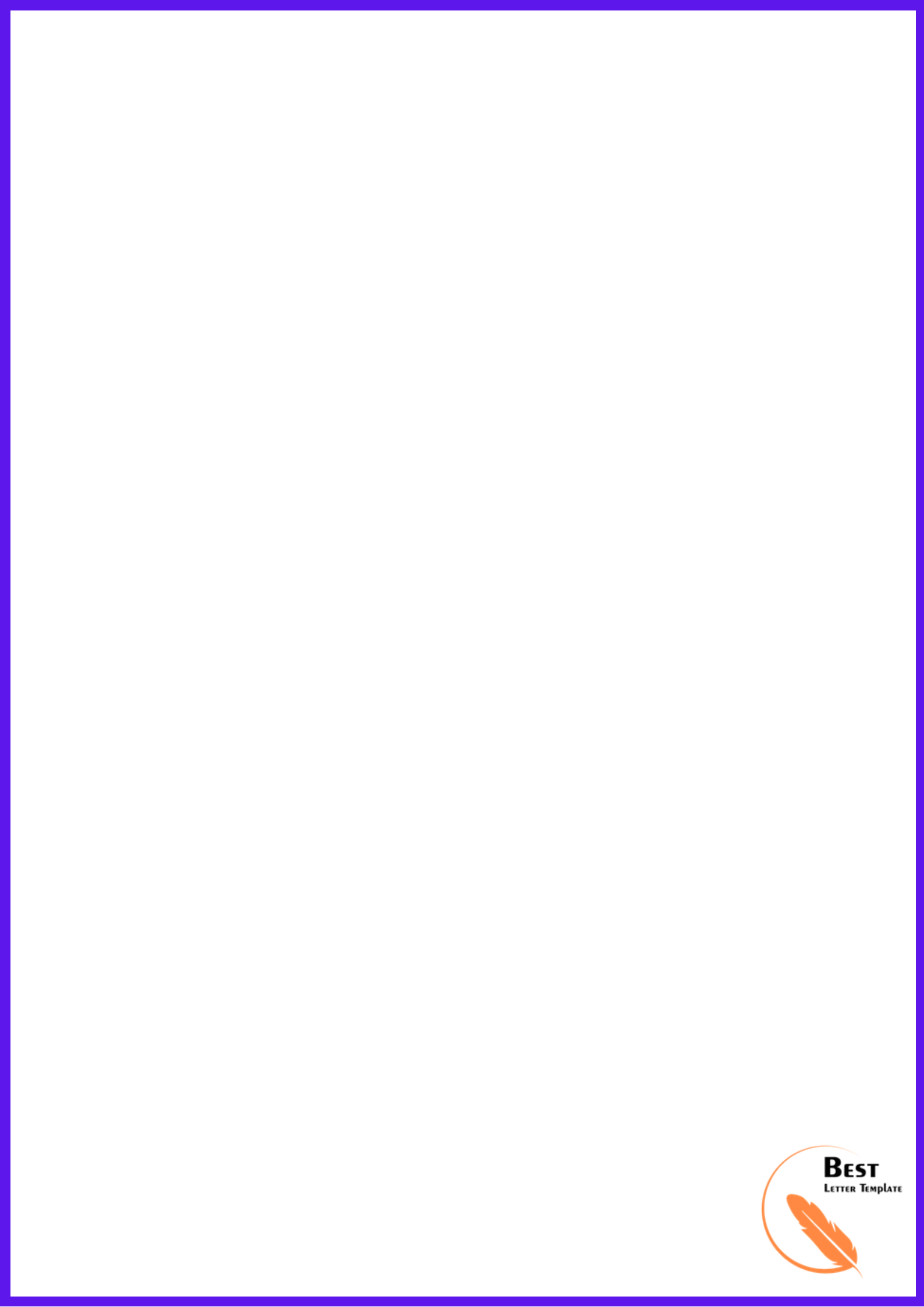 From,Nicole E Flynn,Sunflower Garden Club,704 Patterson Fork RoadChicagoDate: 12th May 2020To,JaniceVGFOC TreasurerStreet no 2567Sub: Tax-Exempt LetterDear VGFOC Treasurer,Please include Sunflower Garden club in the YHFF federations of garden clubs, Inc, group exemption from the Internal Revenue Service for 501(c)(3) status.The members voted at their meeting to make an application to VGFOC for the exempt status.Sincerely,Nicole E FlynnPresident